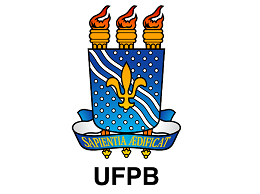 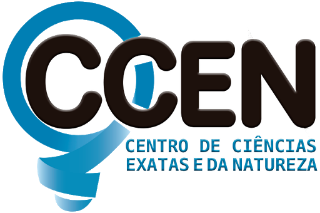 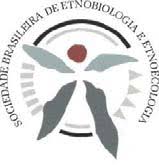 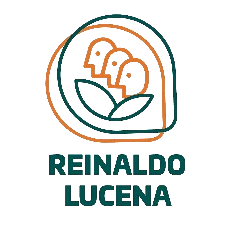 UNIVERSIDADE FEDERAL DA PARAÍBA CENTRO DE CIÊNCIAS EXATAS E DA NATUREZA DEPARTAMENTO DE SISTEMÁTICA E ECOLOGIA LABORATÓRIO DE ETNOBIOLOGIA E CIÊNCIAS AMBIENTAIS I Encontro Internacional Online de Etnobiologia II Workshop de Etnobiologia da UFPBRealização: Laboratório de Etnobiologia e Ciências Ambientais    DSE/CCEN/UFPBApoio: Sociedade Brasileira de Etnobiologia e Etnoecologia – SBEE 	 Agência de Cooperação Internacional da UFPB 	 Centro Universitário UNIESPComissão Organizadora: Prof. Dr. Reinaldo Farias Paiva de Lucena – UFPB, Brasil (Presidente)Prof. Dr. Ulysses Paulino de Albuquerque – UFPE, BrasilProfa. Dra. Camilla Marques de Lucena – UNIESP, BrasilMsc. Ezequiel Ferreira da Costa – UFPB, Brasil Msc. Hercílio de Medeiros Sousa – UNIESP, BrasilMsc. Isis Tamara Lopes de Sousa – UFPB, BrasilMsc. Suellen da Silva Santos – UFPB, BrasilPeríodo: 21 a 25 de setembro de 2020Inscrição: https://forms.gle/Wsn2kpgkySSqZcDr6 Transmissão pelo YouTube: https://bit.ly/drreinaldolucenaPROGRAMAÇÃOHorário de Brasília, Brasil Dia 21 de Setembro de 202009h       Abertura do II Workshop de Etnobiologia da UFPB10h30   Uma proposta de síntese conceitual para EtnobiologiaProf. Dr. Ulysses Paulino de AlbuquerqueUniversidade Federal de Pernambuco. Recife, Pernambuco, Brasil14h    Plantas alimentícias biodiversas: Que lacunas precisamos abordar para promover dietas sustentáveis?              Prof. Dra. Michelle Jacob             Universidade Federal do Rio Grande do Norte. Natal, Rio Grande do Norte, Brasil16h        Investigações etnobiológicas em macroescala.              Dr. Leonardo da Silva Chaves             Universidade Federal Rural de Pernambuco. Recife, Pernambuco, Brasil17h30 – Conhecimento ecológico local na ilha de Fernando de Noronha	Profa. Dra. Carla Soraia Soares de Castro	Universidade Federal da Paraíba. Rio Tinto, Paraíba, Brasil19h30 Mesa-rendoda - Profetas da chuva e suas experiências no semiárido do Brasil           Prof. Dr. Daniel Duarte Pereira            Universidade Federal da Paraíba. Areia, Paraíba, Brasil           Prof. Dr. Ricardo Elesbão Alves           Embrapa Alimentos e Territórios. Maceió, Alagoas, Brasil           Prof. Dr. Reinaldo Farias Paiva de Lucena           Universidade Federal da Paraíba. João Pessoa, Paraíba, BrasilDia 22 de Setembro de 202008h30 Manejo e conservação: a etnobotânica como fonte de informações           Profa. Dra. Denise Dias da Cruz           Universidade Federal da Paraíba. João Pessoa, Paraíba, Brasil10h30 Conhecimento ecológico local como fator importante na equação ecológica           Prof. Dr. Sérgio de Faria Lopes            Universidade Estadual da Paraíba. Campina Grande, Paraíba, Brasil12h   Trayectoria y perspectivas de la etnobiología en México         Prof. Dr. Alejandro Casas         Universidad Nacional Autónoma do México. Morelia, Michoacán, México14h   Entre violências e aperreios: Etnoecologia e lutas sociais nos territórios     quilombolas do Maranhão	  Prof. Dr. Flávio Bezerra Barros 	  Universidade Federal do Pará. Belém, Pará, Brasil16h30 Mesa-redonda - EtnoecologiaS: conexões, transformações, abrangênciaS...            Prof. Dr. Ângelo Giuseppe Chaves Alves           Universidade Federal Rural de Pernambuco. Recife, Brasil           Prof. Dr. Francisco José Bezerra Souto            Universidade Estadual de Feira de Santana. Feira de Santana, Bahia, Brasil           Prof. Dr. José da Silva Mourão            Universidade Estadual da Paraíba. Campina Grande, Paraíba, Brasil19h     Seleção e manejo de plantas: experiências no Brasil           Prof. Dr. Ernani Machado de Freitas Lins Neto              Universidade Federal do Vale do São Francisco. Senhor do Bonfim, Bahia, BrasilDia 23 de Setembro de 202008h30 Os pescadores, as plantas e os peixes no Pantanal : um olhar etnoecológico           Prof. Dr. Fernando Ferreira de Morais           Universidade Federal da Paraíba. João Pessoa, Paraíba, Brasil 10h      Why the east should follow Latin America’s example in ethnobiology            Prof. Dr. Merlin Franco            Universiti Brunei Darussalam. Bandar Seri Begawan, Brunei.12h      La biodiversidad de la chacra andina como sustento alimentar y medicinal            Prof. Dr. Jesus Aranguren           Universidad Técnica del Norte (UTN). Ibarra, Equador   14h30 Como as pessoas conhecem e usam plantas e medicamentos de origem biomédica? Avaliando cenários de intermedicalidade.              Prof. Dr. Washington Soares Ferreira Júnior             Universidade de Pernambuco. Petrolina, Pernambuco, Brasil16h       Etnobotánica aplicada a las nuevas pedagogías del sur             Profa. Dra. Olga Lucía Sanabria Diago	Universidad del Cauca. Popayán, Cauca, Colômbia19h     Definindo estratégias de conservação para plantas medicinais a partir do Índice de Prioridades de Conservação             Prof. Dr. André dos Santos Souza	  Universidade Federal da Paraíba. João Pessoa, Paraíba, Brasil.20h       A etnobiologia nas novas construções sociais de aprendizagem             Profa. Dra. Márcia Freire Pinto 	Universidade do Estado do Ceará. Limoeiro do Norte, Ceará, BrasilDia 24 de Setembro de 2020	08h30  Etnobiologia em Ação            Prof. Dr. Gustavo Taboada Soldati            Universidade Federal de Juiz de Fora. Juiz de Fora, Minas Gerais, Brasil10h       El rol de la mujer y su conocimiento tradicional en la seguridade 	Profa. Dra. Narel Y. Paniagua-Zambrana	Herbario Nacional. Universidad Mayor de San Andrés. La Paz, Bolívia. 13h30   A Etnomicologia no Piauí	Profa. Dr. Santina Barbosa de Sousa	Centro de Educação Aberta e a Distância e Rede de Educação do Piauí. Teresina, Piauí, Brasil15h       Ethnobiological studies in a world of the Nagoya Protocol and post SARS-CoV2             Prof. Dr. Rainer W Bussmann             Ilia State University. Tbilisi, Georgia17h       A etnobiologia na gestão de ecossistemas e políticas ambientais             Prof. Dr. Gilberto Gonçalves Rodrigues             Universidade Federal de Pernambuco. Recife, Pernambuco, Brasil19h        Etnoecologia e conservação da natureza	Msc. Ronilson José da Paz              Instituto Brasileiro do Meio Ambiente e dos Recursos Naturais Renováveis – IBAMA. João Pessoa, Paraíba, Brasil.20h       20 anos de SNUC: panorama, perspectivas e desafios 	Prof. Msc. Derly Pereira Brasileiro 	Centro Universitário UNIESP. Cabedelo, Paraíba, Brasil.Dia 25 de Setembro de 202009h       Etnobiologia em Centros Urbanos             Profa. Dra. Ana Haydeé Ladio             Universidad Nacional del Comahue. Bariloche, Río Negro, Argentina10h30  Comunidades tradicionais do Pantanal	Profa. Dra. Carolina Joana Silva	Universidade do Estado de Mato Grosso. Carcéres, Mato Grosso, Brasil12h       Percepcion y conocimiento local de servicios ecosistémicos del bosques secos              Profa. Dra. Ángeles La Torre Cuadros	Universidad Científica del Sur. Villa EL Salvador, Peru	Universidad de Ingeniería y Tecnología. Lima, Peru14h        A Etnobiologia e as diferentes visões sobre a conservação da biodiversidade             Profa. Dra. Cristina Baldauf.              Universidade Federal Rural do Semi-Árido. Mossoró, Rio Grande do Norte Brasil16h        Etnobiologia na Paraíba: como era antes e como será amanhã	   Prof. Dr. Reinaldo Farias Paiva de Lucena	 Universidade Federal da Paraíba. João Pessoa, Paraíba, Brasil17h        Encerramento do I Encontro Internacional Online de Etnobiologia e do II      Workshop de Etnobiologia da UFPB